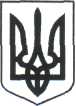 НЕМІШАЇВСЬКА  СЕЛИЩНА  РАДАБОРОДЯНСЬКОГО  РАЙОНУ  КИЇВСЬКОЇ  ОБЛАСТІТРИДЦЯТЬ  П’ЯТА  СЕСІЯ  СЬОМОГО  СКЛИКАННЯР І Ш Е Н Н ЯПро подання  Головного управління ДФС щодо стягнення боргу з ЖКП  « Немішаєве»Розглянувши лист Головного управління ДФС у Київській області ( вх.. № 01-10-179 від 20.02.2019) щодо наявності податкового боргу з податку на додану вартість, який рахується за ЖКП « Немішаєве»,  заслухавши пояснення директора підприємства Коваля Б.А. щодо причини виникнення боргу та проведені заходи щодо його погашення, враховуючі пропозиції постійних комісій селищної ради, з метою недопущення збою у стабільній  роботі житлово-комунального підприємства, керуючись ст. 26 Закону України «Про місцеве самоврядування в Україні», Немішаївська селищна  рада                                                 В И Р І Ш И Л А  :Доручити постійним комісіям з  питань  благоустрою, комунальної власності, приватизації, містобудування та  розвитку інфраструктури, з питань бюджету та фінансів  з залученням фахівців вивчити питання щодо можливих шляхів виходу з ситуації, що склалась, та запропонувати їх до обговорення та прийняття рішення в термін до 01.05.2019 року.смт. Немішаєве  № 35-УІІ16.04.2019  р.